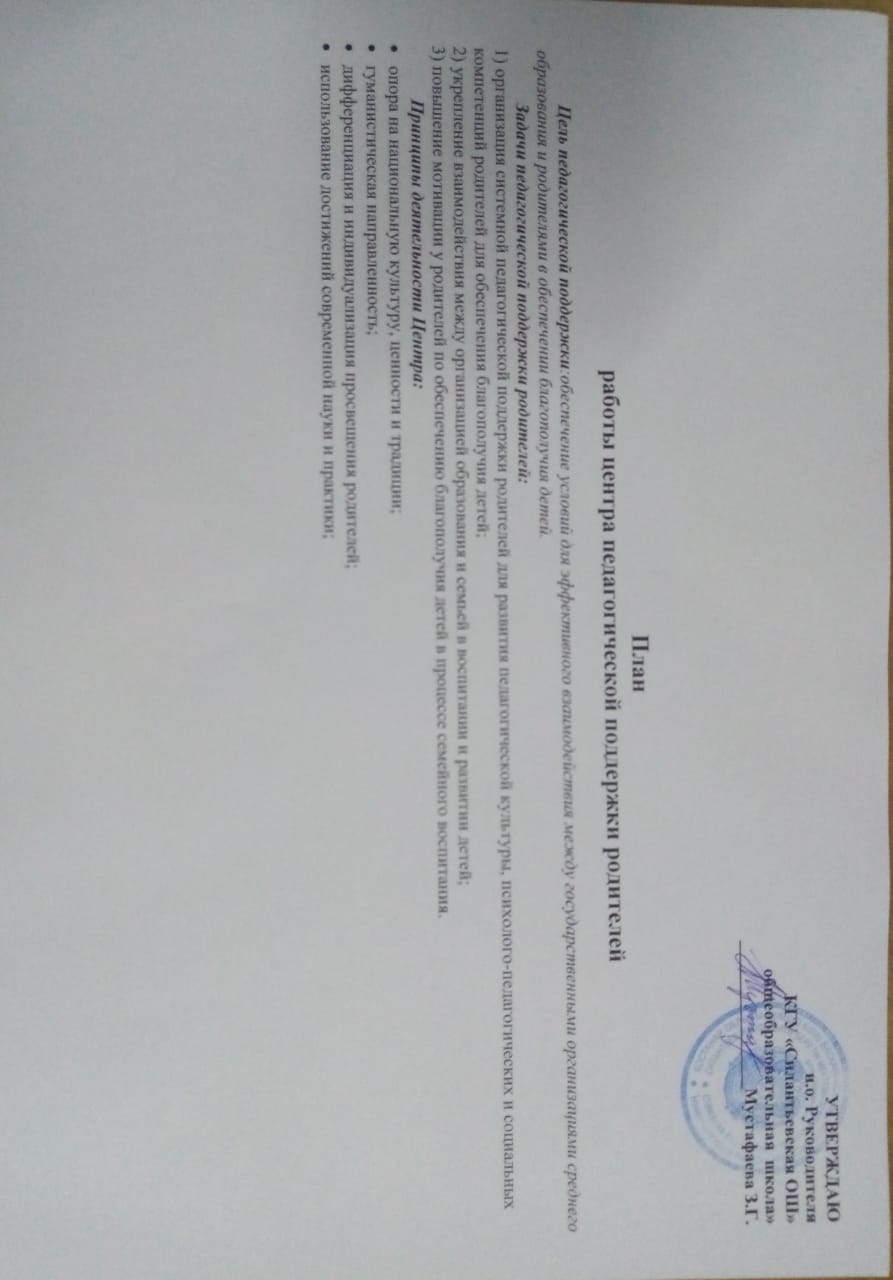 Программа педагогической поддержки родителей №ТемаТемаСодержаниеСодержаниеПериодПрограмма педагогической поддержки родителей учащихся 1-4 классовПрограмма педагогической поддержки родителей учащихся 1-4 классовПрограмма педагогической поддержки родителей учащихся 1-4 классовПрограмма педагогической поддержки родителей учащихся 1-4 классовПрограмма педагогической поддержки родителей учащихся 1-4 классовПрограмма педагогической поддержки родителей учащихся 1-4 классовОтбасы - бақыт бесігі Проект жизни родителей – счастливый человекОтбасы - бақыт бесігі Проект жизни родителей – счастливый человек1.	Благополучие  ребенка как основа его счастливой жизни. 2.	Ответственность родителей за благополучие ребенка.3.	Возрастные и социальные особенности младших школьников.4.	Как создать благоприятный климат в семье: родительское внимание, поддержка,  позитивное общение, взаимопонимание, доверительные взаимоотношения. 5.	Методы семейного воспитания на основе общечеловеческих и национальных ценностейОктябрьБілімдіге дүние жарық. Радость познания: как помочь ребенку учиться с удовольствиемБілімдіге дүние жарық. Радость познания: как помочь ребенку учиться с удовольствием1.	Важность адаптации ребенка к школе для развития его личности (физиологическая, психологическая и социальная). 2.	Диагностика уровня развития когнитивных способностей ребенка и  школьной адаптации. 3.	Приемы развития памяти, внимания, мышления и коммуникации у ребенка в национальной культуре. 4.	Домашние задания: помогать или не помогать?5.	Взаимодействие семьи и школы для повышения мотивации обучения детей.НоябрьӘрбір бала – жарық жұлдыз.Каждый ребенок уникален: как его раскрыть  Әрбір бала – жарық жұлдыз.Каждый ребенок уникален: как его раскрыть  1.	Воспитание волевых качеств и  характера в традициях национальной культуры. 2.	Влияние темперамента на учебную деятельность, поведение и общение. Баланың жақсысы-сүйініш, жаманы-күйініш.3.	Как раскрыть уникальность ребенка в соответсвии с его темпераментом. 4.	Взаимодействие семьи и школы в раскрытии уникальности каждого ребенка.ДекабрьБаланы жастан...Как развить смекалку и эрудицию у ребенкаБаланы жастан...Как развить смекалку и эрудицию у ребенка1.	Игры как средство развития детей.2.	Интеллектуальные игры и их влияние на развитие у детей смекалки и эрудиции.3.	Национальные и семейные интеллектуальные игры для детей и родителей.4.	Взаимодействие семьи и школы по развитию смекалки и эрудиции у ребенка.ЯнварьҚұмар ойындары – тәуелділік қақпаны.Как преодолеть зависимость детей от компьютерных игр.Құмар ойындары – тәуелділік қақпаны.Как преодолеть зависимость детей от компьютерных игр.1.	О влиянии компьютерных игр на психику ребенка.2.	Соблюдение режима пользования интернетом.3.	Жақсыдан үйрен, жаманнан жирен. Как защитить ребенка от игровой зависимости. 4.	Альтернатива компьютерным играм: спорт, активные игры, творчество, чтение, прогулки, театр.Февраль Сенім арту - жетістік кепіліКак поддержать ребенка  в сложной ситуацииСенім арту - жетістік кепіліКак поддержать ребенка  в сложной ситуации1.	Сложные ситуации в жизни ребенка.2.	Агрессия, ложь, истерика и другие проявления  ребенка в сложных ситуациях. Әдептілік, ар-ұят – адамдықтың белгісі.Тұрпайы мінез, жат қылық – надандықтың белгісі.3.	Распознавание и понимание состояния ребенка в сложной ситуации.4.	Эффективные способы поддержки  ребенка в сложных ситуациях.5.	Опора на сильные стороны  ребенка в разрешении  ситуации.МартӘкені көріп ұл өсер, шешені көріп қыз өсерВоспитание личным примеромӘкені көріп ұл өсер, шешені көріп қыз өсерВоспитание личным примером1.	Польза совместного времяпрепровождения взрослых и детей в семье. 2.	Качества характера родителя, которые важно транслировать в повседневной жизни. 3.	Привитие полезных привычек.   4.	Держать свое слово и выполнять обещания – важный жизненный принцип родителей. 5.	Балапан ұядан не көрсе, ұшқанда соны іледі.АпрельТәлімменен өрілген біздің дәстүрТрадиции как основа семейного благополучияТәлімменен өрілген біздің дәстүрТрадиции как основа семейного благополучия1.	Актуальность семейных традиций. Семейные традиции как укрепление взаимоотношений в семье, проявление любви и доверительного общения. 2.	Тәрбие тәлімнен. Тату үйдің тамағы тәтті. Семейные традиции и хобби, способствующие  единению семьи.3.	Обучение основам создания семейных традиций: практические приемы.  4.	Взаимодействие школы и родителей в соблюдении семейных традиций, проявление взаимного уважения и культивирование школьных традиций. 5.	Преемственность национальных и семейных традиций.МайПрограмма педагогической поддержки родителей учащихся 5-9 классовПрограмма педагогической поддержки родителей учащихся 5-9 классовПрограмма педагогической поддержки родителей учащихся 5-9 классовПрограмма педагогической поддержки родителей учащихся 5-9 классовПрограмма педагогической поддержки родителей учащихся 5-9 классовБаланың бас ұстазы – ата-ана. Позитивное родительство: слушать, слышать, быть услышаннымБаланың бас ұстазы – ата-ана. Позитивное родительство: слушать, слышать, быть услышанным1.	Возрастные и социальные особенности подростков.2.	Воспитание как позитивное воздействие на подростка, а не исправление ошибок, недостатков и отклонений. 3.	Особенности позитивного родительства: преобладание положительных эмоций над отрицательными, позитивное настроение; сосредоточение на достоинствах подростка,  развитие сильных и позитивных черт характера.4.	Принципы и правила позитивного родительства. Национальные истоки позитивного родительства.5.	Удовлетворенность и психологическое благополучие как результат позитивного родительства.ОктябрьАқыл айтпа, жол көрсет.Новые условия обучения: как ребенку пройти адаптациюАқыл айтпа, жол көрсет.Новые условия обучения: как ребенку пройти адаптациюФизиологическая адаптация подростка, условия повышения его работоспособности. Культура национального питания как возможность физиологической адаптации подростка.Социально-психологическая адаптация подростка: основные трудности.Өзіңді өзің сыйламасаң, өзгеден сый дәм етпе. Влияние самооценки подростка на процесс адаптации. Развитие коммуникативных навыков подростка в семье.Взаимодействие семьи и школы в успешной социализации подростка.НоябрьБалаға үйрету: ақылыңды мейірімге орап берКак найти ключ к своему ребенкуБалаға үйрету: ақылыңды мейірімге орап берКак найти ключ к своему ребенку1.	Мүшел жас. Возрастные кризисы подростка, способы справляться с их проявлениями.2.	Общие интересы родителей и детей как основа их взаимопонимания.3.	Как строить общение с подростком. Конструктивные переговоры.4.	Бір күндік ұрыстын қырық күндік қырсығы бар. Конфликты с подростком и пути их разрешения.5.	Умение прощать как условие сохранения эмоционального контакта между родителем и ребенком.ДекабрьБұлақ көрсең, көзін аш. Растим творческую личностьБұлақ көрсең, көзін аш. Растим творческую личность1.	Методы развития творческого мышления подростка  в условиях семьи. 2.	Учимся придумывать сказки по опорам.3.	Значение национальных детских игр в развитии творчества детей в условиях современной семьи.4.	Повышение эффективности творческих занятий с детьми.5.	Взаимодействие семьи и школы по развитию творческой личности.ЯнварьАқпараттан ақ-қараны ажырату өнері.Ребенок в интернете:  как найти золотую серединуАқпараттан ақ-қараны ажырату өнері.Ребенок в интернете:  как найти золотую середину1.	Интернет и формы активности подростка в сети. 2.	Ключевые проблемы, последствия и возможности использования подростком интернета.3.	Алгоритм поведения родителей для защиты  подростка от кибербуллинга и опасных источников в интернет-пространстве.4.	«Болар елдің баласы бір бірін батыр дер...» Влияние воспитания  на поведение подростка в сети. 5.	Взаимодействие школы и родителей по обеспечению информационной безопасности подростка.  Февраль «Әр нәрсенің өлшемі бар...»Как удержать баланс между «надо» и «хочу»«Әр нәрсенің өлшемі бар...»Как удержать баланс между «надо» и «хочу»1.	Потребности и желания подростка.2.	Признаки проблемного поведения подростка.3.	Алгоритм работы с негативными эмоциями4.	Ашу тасады, ақыл басады.Способы саморегуляции. 5.	Предотвращение правонарушений среди подростков.МартЖасөспірімдермен қарым-қатынас құпиялары.Особенности взаимоотношений подростковЖасөспірімдермен қарым-қатынас құпиялары.Особенности взаимоотношений подростков1.	Дружба – самое важное в жизни подростка.2.	Как дружат современные дети. Подростковые субкультуры.  3.	Конфликты между подростками. Буллинг. Әдепсіз өскен адамнан, тәртіппен өскен тал жақсы.4.	Стратегии родительского поведения.5.	Национальные  ценности  «принятие», «уважение», «открытость» как основа построения взаимоотношений между людьми.АпрельОтбасы құндылығы - сарқылмас қазынаЦенности как основа семейного счастьяОтбасы құндылығы - сарқылмас қазынаЦенности как основа семейного счастья1.	Актуальность применения семейных ценностей. 2.	«Көңіл кең болса, үйдің тарлығы білінбес»: Гостеприимство как основа семейных ценностей3.	«Добрые родители - Добрый ребенок». Как мы формируем или сохраняем эти ценности в семье, у ребенка?4.	Бабалар дәстүрі – ұрпаққа өсиет – обсуждение и применение традиций передающихся из поколения в поколение как ценностная основа семьи.  5.	Важность взаимодействия школы и родителей в вопросах сохранения национальных ценностей у подростков.МайПрограмма педагогической поддержки родителей учащихся 10-11 классовПрограмма педагогической поддержки родителей учащихся 10-11 классовПрограмма педагогической поддержки родителей учащихся 10-11 классовПрограмма педагогической поддержки родителей учащихся 10-11 классовПрограмма педагогической поддержки родителей учащихся 10-11 классовБоламын деген баланың бетін қақпа, белін бу...Личность как результат саморазвития на основе нравственных ценностейБоламын деген баланың бетін қақпа, белін бу...Личность как результат саморазвития на основе нравственных ценностейВозрастные и социальные особенности старшеклассников.Позитивное родительство как поддержка желания и способности старшеклассника самостоятельно выстраивать свою жизнь.Самостоятельная деятельность – главный способ развития личности.Приемы самовоспитания: национальная этика и современность.ОктябрьКөркем мінез – баға жетпес байлық. Эмоциональный интеллект – основа успешной личностиКөркем мінез – баға жетпес байлық. Эмоциональный интеллект – основа успешной личностиЭмоциональный интеллект и его влияние на качество жизни человека.Структурные компоненты эмоционального интеллекта:  самоосознание, саморегуляция, эмпатия,  регуляция отношений.Алгоритмы и продуктивные способы поведения в кризисных ситуациях.Культура общения с взрослеющими детьми.Национальные особенности в проявлении эмоций.НоябрьСен жанбасаң лапылдап...  Как помочь ребенку найти свое призвание Сен жанбасаң лапылдап...  Как помочь ребенку найти свое призвание Призвание – основа самореализации.Ключ к самореализации – раскрытие особенностей темперамента, способностей, качеств характера.Ұлы жол үйіңнің табалдырығынан басталады. Как помочь ребенку в определении предпочтительных видов профессиональной деятельности.«Подводные камни» на пути самоопределения старшеклассника. Профессиональное самоопределение – основа счастья и жизненного успеха.  ДекабрьҚұмарлыққа бой алдыру – тәуелділік құрдымыЗоны рисков в развитии старшеклассниковҚұмарлыққа бой алдыру – тәуелділік құрдымыЗоны рисков в развитии старшеклассниковВиды зависимости (пищевая, алкогольная, наркотическая, химическая, вейпы, лудомания).Признаки наличия зависимости у старшего школьника.Сынықтан өзгенің бәрі жұғады. Меры профилактики зависимого поведения.Взаимодействие семьи и школы по профилактике зависимости.ЯнварьЖақсыдан қашпа, жаманға баспа...Социальные сети и интернет-пространство: безопасное поведение старшеклассников  Жақсыдан қашпа, жаманға баспа...Социальные сети и интернет-пространство: безопасное поведение старшеклассников  Интернет-безопасность старшеклассников.Диагностика игровой зависимости у старшеклассников.Социальные сети и интернет зависимое поведение старшеклассников. Профилактика интернет-зависимости старшеклассников.Взаимодействие семьи и школы по предотвращению зависимости от социальных сетей и интернет-пространства.Февраль Күйзелістен шығар жолПомогаем пережить стрессКүйзелістен шығар жолПомогаем пережить стрессКөңіл жақсы болғаны – өмір жақсы болғаны. Как поддержать свое ресурсное состояние. Методы выхода из стресса.Эмоциональная регуляция – достижение баланса в стрессовой ситуацииАгрессия, депрессия, суицидальное поведение и другие крайние проявления стресса.Право на ошибку как возможностьобретения опыта.Взаимодействие школы и семьи в обеспечении стрессоустойчивости ребенкаМартСүйіспеншілік – сыйластық кілтіЛюбовь  –  ключ к взаимопониманиюСүйіспеншілік – сыйластық кілтіЛюбовь  –  ключ к взаимопониманиюЛюбовь как основа эмоционального равновесия в семье. Понятие «Айналайын», всесторонняя поддержка ребенка в семье. Искренность в выражении эмоций. Эмоциональные манипуляции.Как говорить со старшеклассником на деликатные темы. АпрельАтадан өсиет, анадан қасиет Традиции и ценности семьи: от поколения к поколениюАтадан өсиет, анадан қасиет Традиции и ценности семьи: от поколения к поколениюВзаимосвязь традиций народа и традиций семьи. Преемственность поколений как передача знаний, ценностей, мироощущения и традиций от старших поколений – младшим. Ананың ізін қыз басар, атаның ізін ұл басар. Роль матери и отца в семье.Особенности развития современного поколения детей, которые необходимо учитывать в семейном воспитании.Сохранение традиций семьи в изменяющихся условиях  жизни современного общества.Май